ANEXO IIFORMULÁRIO DE MATRÍCULA NO COMPONENTE CURRICULAR TCC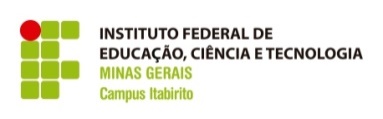 FORMULÁRIO DE MATRÍCULA NO COMPONENTE CURRICULAR TCCCurso de Engenharia ElétricaDADOS DO ALUNO:DADOS DO ALUNO:Nome:  Matrícula:  Ano de Ingresso no Curso:  Período letivo regular:  Horas integralizadas:  h.Telefone de contato:  E-mail de contato: Nome:  Matrícula:  Ano de Ingresso no Curso:  Período letivo regular:  Horas integralizadas:  h.Telefone de contato:  E-mail de contato: DADOS DA ATIVIDADE:DADOS DA ATIVIDADE:Título do Trabalho (provisório): Orientador:  Instituição de Origem: Coorientador:  Instituição de Origem: Itabirito, ____, de ________________, de ________Obs.: Anexar a este formulário uma cópia do histórico escolar.Título do Trabalho (provisório): Orientador:  Instituição de Origem: Coorientador:  Instituição de Origem: Itabirito, ____, de ________________, de ________Obs.: Anexar a este formulário uma cópia do histórico escolar.DELIBERAÇÃO (campo reservado à Coordenação do Curso):DELIBERAÇÃO (campo reservado à Coordenação do Curso):Itabirito, ____, de ________________, de ___________________________________________________Coordenador do Curso de Engenharia ElétricaItabirito, ____, de ________________, de ___________________________________________________Coordenador do Curso de Engenharia ElétricaRecibo de entrega do formulário de matrícula no componente curricular TCC:Declaro ter recebido do aluno ____________________________________________________________________ o formulário de matrícula no componente curricular TCC e protocolado no Registro e Controle Acadêmico sob número _______________________.Itabirito, ____, de ________________, de ___________________________________________________Assinatura do responsável pelo recebimento